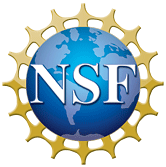 Science:  Becoming the MessengerA communications skill-building workshop brought to you by the National Science FoundationSalt Lake City Marriott Downtown at City Creek75 South West Temple, Salt Lake City, Utah  84101 August 22, 2012			   ******DRAFT*****		     7:30 a.m.	Breakfast and registration 8:00 - 8:15 	Opening remarksSusan Mason, NSF8:15 – 8:30	The Power of CommunicationsDan Agan8:30 – 8:45	The Workshop “Morning Show” Chris Mooney and special guests8:45 – 9:30	How Scweet It Is (Getting started with Twitter) laptop requiredChris Mooney9:30 – 10:15	Creating & Distilling Your MessageDan AganChris MooneyJoe Schreiber10:15 – 10:30	Break10:30 – noon	Creating & Distilling Your Message (continued)12:00 – 12:45	Lunch12:45 – 1:00	Remarks from EPSCoR Susan Mason, NSF EPSCoRTodd Crowl, Director, Utah EPSCoR 1:00 – 3:00	Information Partners Breakout Session – for Public Information Officers communicating on behalf of institutions & universities  1:00 – 2:00	A Hitchhiker’s Guide to Public Presentations  Dan Agan 2:00- 3:00     Working with Messages Dan AganChris MooneyJoe Schreiber   3:00 – 3:15	Break3:15  – 4:45     Video Boot Camp: Tell Your Story on Camera laptop required Joe Schreiber4:45 -  5:30      Blogging the Message laptop required Chris Mooney  5:30 – 5:45     The Workshop “Morning Show” – Revisited Chris Mooney5:45 – 6:00	Complete Evaluation Forms 		Presentation of Certificates